          Urząd Miejski w Modliborzycach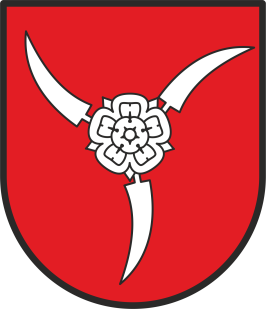           ul. Piłsudskiego 63, 23-310 Modliborzyce, tel. (015) 871-50-79          www.modliborzyce.pl, e-mail: sekretariat@modliborzyce.pl
ZAŚWIADCZENIE  O  FIGUROWANIU, BĄDŹ NIE FIGUROWANIU W REJESTRZE PODATKOWYMPODSTAWA  PRAWNAUstawa z dnia 16 listopada 2006r - o opłacie skarbowej (Dz.U. Nr 225, poz. 1635)WYMAGANE  DOKUMENTY  I  MIEJSCE  ICH  SKŁADANIAWniosek o wydanie zaświadczenia o stanie majątkowym (druk do pobrania w załączniku)Dokumenty należy składać w Referacie Podatkowym lub przesłać pocztą na adres Urzędu Miejskiego w Modliborzycach, ul. Piłsudskiego 63 .3.  Godziny otwarcia urzędu: poniedziałek, środa, czwartek, piątek: 7.30 - 15.10, wtorek: 7.30      - 16.50.TERMIN  I  SPOSÓB  ZAŁATWIENIA  SPRAWYNiezwłocznie - nie później niż 7 dni. Zaświadczenie jest odbierane osobiście lub dostarczane pocztą.SPOSÓB ODWOŁANIAOdwołanie pisemne do Samorządowego Kolegium Odwoławczego w Zamościu za pośrednictwem Burmistrza Modliborzyc w terminie 7 dni od daty doręczenia decyzji. Odwołanie należy złożyć w sekretariacie urzędu, pok. nr 8.OPŁATYUzależnione od tego, do jakich celów ma służyć:Wolne od opłaty skarbowej dotyczące spraw alimentacyjnych, do KRUS-u, ZUS-u, dotyczące świadczeń socjalnych do GOPS-u oraz do szkoły.W pozostałych przypadkach - 17,00 zł.Opłata płatna na konto urzędu:  Bank Spółdzielczy Ziemi Kraśnickiej w Kraśniku Oddział                     w Modliborzycach, Nr konta 92871711232010100021180001.________________________________________________________________________________SPRAWĘ ZAŁATWIA		REFERAT PODATKOWY, pok. nr 15					TEL. (015) 871-71-52___________________________________________________________________________